Ханты-Мансийский автономный округ - Югра(Тюменская область)АДМИНИСТРАЦИЯ Нижневартовского районаУПРАВЛЕНИЕ ОБРАЗОВАНИЯВАХОВСКОЕ МУНИЦИПАЛЬНОЕ БЮДЖЕТНОЕ ДОШКОЛЬНОЕ ОБРАЗОВАТЕЛЬНОЕ  УЧРЕЖДЕНИЕДЕТСКИЙ САД «ЛЕСНАЯ СКАЗКА»ул. Таёжная, 18, с.п. Ваховск, Нижневартовский район, Ханты-Мансийский автономный округ – Югра(Тюменская область), 628656Тел./факс: (3466) 21-60-97  dsvah@mail.ru   ПРИКАЗ 31.08.2016 г.	№ 55«О создании психолого-медико-педагогического консилиума»        В целях обеспечения коррекции недостатков в физическом и (или) психическом развитии категории детей с ограниченными возможностями здоровья и оказания помощи детям в этой категории в освоении программы.Приказываю:1.Создать психолого-медико-педагогического консилиум (ПМПк) с 01.09.2016 г. в составе:- Цупикова Ольга Николаевна – старший воспитатель,-  Хребтова Раиса Фуатовна -  учитель-логопед,  - Гончар Лидия Александровна -  руководитель физвоспитания,- Бублик Любовь Владимировна - старшая медсестра, - Янина Мина Александровна – воспитатель,-  Клюева Татьяна Викторовна – воспитатель.                 2. Назначить председателем ПМПк -  старшего воспитателя Цупикову Ольгу Николаевну. 3. Председателю ПМПк вменить в обязанности организацию работы  ПМПк в соответствии с положением.                                                                                     4. График работы ПМПк определить в зависимости от режима работы детского сада «Лесная сказка».5. Место проведения заседаний ПМПк: МБДОУ «Ваховский детский сад «Лесная сказка», методический кабинет. Телефон: (3466)21-60-97.Заведующий                                                         В.К. Бусыгина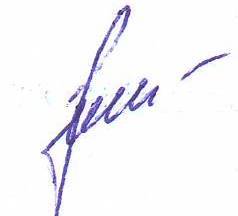 